সরকারি কর্মচারীর চাকুরি সংক্রান্ত তথ্যাদি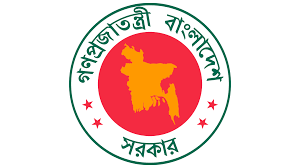 (কর্মচারী কর্তৃক পূরণীয়)১.২  পারিবারিক তথ্যাদি (Family Information)১.২.১  স্বামী/স্ত্রীর সম্পর্কিত তথ্যাদি (Particulars of Spouse)১.২.২  সন্তান সম্পর্কিত তথ্যাদি (Particulars of Children)১.২.৩  প্রতিবন্ধী সন্তান সম্পর্কিত তথ্যাদি (যদি থাকে) [Particulars of Disable Child (if any)]১.৩  ব্যাংক সংক্রান্ত তথ্যাদি (Bank Related Information)২.০  চাকরি সম্পর্কিত তথ্যাদি (Information Related to Service)২.১  বর্তমান অবস্থান (Present Position)ব্যাংক হিসাবে সরাসরি অর্থ প্রেরণের জন্য তথ্য এসএমএস এর মাধ্যমে জানানোর জন্য মোবাইল ফোন নম্বর প্রয়োজন।১/৪২.৩  পদোন্নতি/উচ্চতর স্কেলের তথ্যাদি (Information on Promotion/ Higher Scale)৩.০  বেতন-ভাতাদি ও কর্তন সম্পর্কিত তথ্যাদি (Information on Pay –Allowances and Deduction)৩.১  বর্তমান মূল বেতন-ভাতাদি  (Basic Pay and Allowances at Present)৩.২  কর্তনসমূহ  (Deduction)৪.০  সাধারণ ভবিষ্য তহবিল এবং এর অগ্রিম সংক্রান্ত তথ্যাদি  (Information Related to GPF And Advance)৪.১  সাধারণ ভবিষ্য তহবিল (GPF)২/৪৪.২ চলমান জিপিএফ অগ্রিম (Current GPF Advance)৫.০ বর্তমান ঋণ সংক্রান্ত তথ্যাদি  (Current Loan Related Information)৩/৪৬.০  গৃহীত অর্জিত ছুটি/লিয়েন সম্পর্কিত তথ্যাদি (Information Related to Earn Leave/Lien Availed)৬.১  অনুমোদিত ছুটি (Authorized Leave)ছুটির ধরণ (যেমন: অর্জিত, প্রসূতি, অধ্যয়ন) এবং ছুটির উদ্দেশ্য (যেমন: হজ্বে গমন, বহিঃ বাংলাদেশ গমন, শ্রান্তি বিনোদন) উল্লেখ করতে হবে।৬.২  লিয়েন (Lien)লিয়েনকালীন পেনশন কন্ট্রিবিউশন, লিভ স্যালারী কন্ট্রিবিউশন ইত্যাদি বাবদ অর্থ জমা প্রদানের তথ্য অর্থাৎ চালান নম্বর, তারিখ ও টাকার পরিমাণ পৃথকভাবে উল্লেখ করতে হবে।৬.২  শৃঙ্খলামূলক ব্যবস্থা (যদি থাকে) [Disciplinary Action (if any)]দন্ডের প্রকৃতি (যেমন: লঘুদন্ড/গুরুদন্ড) এবং দন্ডের ধরণ (যেমন: তিরস্কার, বাধ্যতামূলক অবসর) উল্লেখ করতে হবে।৪/৪প্রাথমিক তথ্যাদি (Primary Information)কর্মচারীর নাম (বাংলা) [Name of Employee (Bangla)]পদবি (Rank)জাতীয় পরিচয়পত্র নম্বর (National ID Number)জন্ম তারিখ (Date of Birth)১.০  ব্যক্তিগত, পারিবারিক ও ব্যাংক এ্যাকাউন্ট সংক্রান্ত তথ্যাদি (Personal,  Family and Bank Account Related Information)১.১  ব্যক্তিগত তথ্যাদি (Personal Information)          পুরুষ (Male)           মহিলা (Female)         অন্যান্য (Others)লিঙ্গ (Gender)পিতার নাম (ইংরেজী) [Father’s Name (English)]মাতার নাম (ইংরেজী) [Mother’s Name (English)]ধর্ম (Religion)বৈবাহিক অবস্থা (Marital Status)মোবাইল ফোন নম্বর (Mobile Phone Number)*ই-মেইল ঠিকানা (যদি থাকে) [e-Mail Address (if any)]ই-টিআইএন নম্বর (যদি থাকে) [e-TIN Nubmer (if any)]জাতীয় পরিচয়পত্র নম্বর(National ID Number)জন্ম তারিখ(Date of Birth)নাম (বাংলা)[Name (Bangla)]১.২.পরিচিতির ধরণ(Type of Identification)জন্ম নিবদ্ধন/জাতীয় পরিচয়পত্র নম্বর(Birth Registration/NID Number)জন্ম তারিখ(Date of Birth)সম্পর্ক(Relation)নাম (বাংলা)Name (Bangla)নাম (ইংরেজী)Name (English)     Birth Registration     NID ১.     Birth Registration     NID২.     Birth Registration     NID৩.প্রতিবন্ধী সন্তানের পরিচিতি নম্বর(Identification Number of Disabled Child)জন্ম তারিখ(Date of Birth)সম্পর্ক(Relation)নাম (বাংলা)Name (Bangla)১.২.ব্যাংক হিসাবের নাম (ইংরেজী) [(Bank Account Name)(English)]হিসাব নম্বর (Account Number)ব্যাংক হিসাবের ধরণ (Bank Account Type)ব্যাংকের নাম (Bank Name)শাখার নাম (Branch Name)ব্যাংক রাউটিং নম্বর (Bank Routing Number)বর্তমান পদ (Present Post)বর্তমান পদে যোগদানের তারিখ (Joining Date at Present Position)বর্তমান গ্রেড (Present Grade)বর্তমান স্কেল (Present Scale)বর্তমান শ্রেণি (Present Class)মোবাইল ফোন নম্বর (Mobile Phone Number)২.২   প্রথম যোগদান (First Joining)প্রথম যোগদানের তারিখে গ্রেডও পদের নাম  (Grade at First Joining)প্রথম যোগদানের তারিখে স্কেল (Scale at First Joining)প্রথম যোগদানের কর্মস্থল (অফিস/মন্ত্রণালয়/বিভাগ) [Working Place at First Joining (Office/Ministry/Division)ধরণ(Type)প্রাপ্তির তারিখ(Date of Getting)বেতন গ্রেড(Pay Grade)বেতন স্কেল(Pay Scale)মূল বেতন(Basic Pay)৩১১১২০১-মূল বেতন (কর্মচারী) [3111201- Basic Pay (Employee)]৩১১১৩০১-দায়িত্ব ভাতা (3111301- Charge allowance)৩১১১৩০২-যাতায়াত ভাতা (3111302- Conveyance allowance)৩১১১৩০৬-শিক্ষা ভাতা (3111306 -Education allowance)৩১১১৩১০-বাড়ি ভাড়া ভাতা (3111310 -House Rent allowance)৩১১১৩১১-চিকিৎসা ভাতা (3111311-Medical allowance)৩১১১৩১৪-টিফিন ভাতা (3111314 -Tiffin allowance)৩১১১৩১৬-ধোলাই ভাতা (3111316-Washing allowance)---১১১১১০২- ব্যক্তি কর্তৃক দেয় অগ্রিম আয়কর(1111102-Advance Income Tax Payable by Individuals)১৪২২৪০৪-পানি ও পয়ঃ নিস্কাশন ব্যবস্থা চার্জ (1422404-Water & Sewerage charge)১৪২৩২০৪-সরকারি যানবাহন ব্যবহার ফি (1423204-Fee for using government vehicle)১৪৪১২০৪-পৌরকর (1441204-Municipal Tax)৮১৭২৪০১-তিতাস গ্যাস বিল (8172401-Titas Gas Bill)৮১৭২৪০২-বাখরাবাদ গ্যাস বিল (8172402-Bakhrabad Gas Bill)৮১৭২৪০৩-জালালাবাদ গ্যাস বিল (8172403-Jalalabad Gas Bill)৮১৭২৪০৪-কর্ণফুলী গ্যাস বিল (8172404-Karnaphuli Gas Bill)৮১৭২৪০৫-পশ্চিম অঞ্চল গ্যাস বিল (8172405-West zone Gas Bill)---ভবিষ্য তহবিলের প্রকৃতি (Nature of Provident Fund)      ইনক্রিমেন্ট/সুদসহ (With Increment/Interest)      ইনক্রিমেন্ট/সুদ ব্যতিত (Without Increment/Interest )হিসাব নম্বর (Account Number)ভলিউম নম্বর (Volume Number)সর্বশেষ পৃষ্ঠা নম্বর (Latest Page Number)বর্তমান মাসিক চাঁদা কর্তনের পরিমাণ (Monthly Amount Deducted as Subscription Present)বিবরণ(Description)১ম অগ্রিম
(1st Advance)২য় অগ্রিম(2nd Advance)৩য় অগ্রিম(3rd Advance)৪র্থ অগ্রিম(4th Advance)মঞ্জুরি নম্বর            (Sanction Number)মঞ্জুরির তারিখ            (Sanction Date)মঞ্জুরিকৃত অর্থের পরিমাণ             (Sanction Amount)মোট কিস্তির সংখ্যা             (Total Number of Installment)কিস্তি পরিশোধ শুরুর তারিখ             (Installment Starting Date)পরিশোধিত কিস্তির সংখ্যা             ( Number of Installments Paid)সুদের মোট পরিমাণ             (Total Interest Amount)সমন্বয়কৃত অর্থের পরিমাণ             (Adjusted Amount)সুদের কিস্তির সংখ্যা             ( Number of Interest Installment)পরিশোধিত সুদের কিস্তির সংখ্যা        (Number of Interest Installment Paid)বিবরণ(Description)গৃহনির্মাণ ঋণ(House Building Loan)কম্পিউটার ঋণ(Computer Loan)মোটর সাইকেল ঋণ(Motor Cycle Loan)মোটরকার ঋণ(Motor Car Loan)বাইসাইকেল ঋণ(Bicycle Loan)মঞ্জুরি নম্বর               (Sanction Number)মঞ্জুরির তারিখ             (Sanction Date)মঞ্জুরিকৃত অর্থের পরিমাণ            (Sanction Amount)অবচয়ের পরিমাণ(Depreciation Amount)মোট কিস্তির সংখ্যা            (Total Number of Installment)কিস্তি পরিশোধ শুরুর তারিখ     (Installment Starting Date)পরিশোধিত কিস্তির সংখ্যা            (Number of Installments Paid)সুদের মোট পরিমাণ   (Total Interest Amount)সমন্বয়কৃত অর্থের পরিমাণ             (Adjusted Amount)সুদের কিস্তির সংখ্যা              (Number of Interest Installment)পরিশোধিত সুদের কিস্তির সংখ্যা             (Number of Interest Installment Paid)ছুটির ধরণ*(Type of Leave)বেতন প্রকৃতি(Nature of Pay)পূর্ণ বেতন/অর্ধ বেতন/বিনা বেতন(Full Pay/Half Pay/Without Pay)ছুটির উদ্দেশ্য*(Reason of Leave)মঞ্জুরি আদেশ নম্বর(Sanction Order Number)মঞ্জুরি আদেশের তারিখ(Sanction Order Date)ছুটি ভোগের সময়কাল(Period of Leave Availed)ছুটি ভোগের সময়কাল(Period of Leave Availed)মোট ভোগকৃত ছুটি(Total Leave Availed)দিন (Days)ছুটির ধরণ*(Type of Leave)বেতন প্রকৃতি(Nature of Pay)পূর্ণ বেতন/অর্ধ বেতন/বিনা বেতন(Full Pay/Half Pay/Without Pay)ছুটির উদ্দেশ্য*(Reason of Leave)মঞ্জুরি আদেশ নম্বর(Sanction Order Number)মঞ্জুরি আদেশের তারিখ(Sanction Order Date)শুরুর তারিখ(Starting Date)সমাপ্তির তারিখ(Finishing Date)মোট ভোগকৃত ছুটি(Total Leave Availed)দিন (Days)লিয়েনকালীন প্রতিষ্ঠান(Organization During Lien)মঞ্জুরি আদেশ নম্বর(Sanction Order Number)মঞ্জুরি আদেশের তারিখ(Sanction Order Date)সময়কাল(Time Period)সময়কাল(Time Period)মোট সময়কাল(Total Period)লিভ স্যালারী কন্ট্রিবিউশন (মাসিক হার)Leave Salary Contribution (Monthly Rate)লিয়েনকালীন প্রতিষ্ঠান(Organization During Lien)মঞ্জুরি আদেশ নম্বর(Sanction Order Number)মঞ্জুরি আদেশের তারিখ(Sanction Order Date)শুরুর তারিখ(Starting Date)সমাপ্তির তারিখ(Finishing Date)মোট সময়কাল(Total Period)লিভ স্যালারী কন্ট্রিবিউশন (মাসিক হার)Leave Salary Contribution (Monthly Rate)দন্ডের প্রকৃতি*(Nature of Penalty)দন্ডের ধরণ(Type of Penalty)আদেশ নম্বর(Order Number)আদেশের তারিখ (Order Date)সময়কাল(Time Period)সময়কাল(Time Period)শাস্তির আদেশের আেলোকে পুনঃনির্ধারিত বেতন(Readjusted Salary on Basis of Disciplinary Action Taken)মন্তব্যদন্ডের প্রকৃতি*(Nature of Penalty)দন্ডের ধরণ(Type of Penalty)আদেশ নম্বর(Order Number)আদেশের তারিখ (Order Date)শুরুর তারিখ(Starting Date)সমাপ্তির তারিখ(Finishing Date)শাস্তির আদেশের আেলোকে পুনঃনির্ধারিত বেতন(Readjusted Salary on Basis of Disciplinary Action Taken)মন্তব্য